ГУБЕРНАТОР ЯРОСЛАВСКОЙ ОБЛАСТИУКАЗот 19 мая 2014 г. N 195О ПОЧЕТНОМ ЗНАКЕ ГУБЕРНАТОРА ОБЛАСТИ"ЗА ОСОБЫЕ УСПЕХИ В УЧЕНИИ"На основании статьи 14 Закона Ярославской области от 6 мая 2010 г. N 11-з "О наградах", в целях награждения проявивших особые успехи в учении выпускников общеобразовательных организаций, обучавшихся по имеющим государственную аккредитацию основным общеобразовательным программам среднего общего образования,ПОСТАНОВЛЯЮ:1. Учредить Почетный знак Губернатора области "За особые успехи в учении".2. Утвердить прилагаемые:- Положение о Почетном знаке Губернатора области "За особые успехи в учении";- Порядок рассмотрения материалов о награждении Почетным знаком Губернатора области "За особые успехи в учении";- описание Почетного знака Губернатора области "За особые успехи в учении";- изображение Почетного знака Губернатора области "За особые успехи в учении".3. Департаменту образования Ярославской области:- произвести расходы на изготовление Почетного знака Губернатора области "За особые успехи в учении", на награждение и поощрение награжденных за счет средств, предусмотренных Законом Ярославской области от 23 декабря 2013 г. N 81-з "Об областном бюджете на 2014 год и на плановый период 2015 и 2016 годов";- при формировании проекта областного бюджета на соответствующий финансовый год и на плановый период предусматривать ассигнования на реализацию настоящего указа.4. Указ вступает в силу с момента подписания.Первый заместительГубернатора области -ПредседательПравительства областиА.Л.КНЯЗЬКОВУтвержденоуказомГубернатора областиот 19.05.2014 N 195ПОЛОЖЕНИЕО ПОЧЕТНОМ ЗНАКЕ ГУБЕРНАТОРА ОБЛАСТИ"ЗА ОСОБЫЕ УСПЕХИ В УЧЕНИИ"1. Почетный знак Губернатора области "За особые успехи в учении" (далее - Губернаторский знак) учреждается для награждения проявивших особые успехи в учении выпускников общеобразовательных организаций, обучавшихся по имеющим государственную аккредитацию основным общеобразовательным программам среднего общего образования.2. К награждению Губернаторским знаком представляются независимо от форм получения образования и обучения выпускники XI (XII) классов текущего года, имеющие полугодовые (триместровые) и годовые отметки "5" по всем предметам, изучавшимся в рамках освоения основной общеобразовательной программы среднего общего образования, и получившие на государственной итоговой аттестации при сдаче государственного выпускного экзамена по математике и русскому языку, единого государственного экзамена по математике базового уровня отметку "5" или при сдаче единого государственного экзамена по русскому языку и математике профильного уровня не менее 75 баллов по каждому из этих предметов.(п. 2 в ред. Указа Губернатора ЯО от 22.06.2015 N 345)3. Губернаторским знаком не награждаются:3.1. Выпускники, не проходившие государственную итоговую аттестацию или не изучившие полностью предметы учебного плана общеобразовательной организации.3.2. Выпускники, у которых были пересмотрены полугодовые (триместровые) и годовые отметки, полученные в X, XI (XII) классах.4. Выпускники, отнесенные по состоянию здоровья к специальной группе или освобожденные по состоянию здоровья от занятий по физической культуре, технологии и информатике, прошедшие государственную итоговую аттестацию и имеющие отметки, указанные в пункте 2 настоящего Положения, награждаются Губернаторским знаком на общих основаниях.5. Лицам, награжденным Губернаторским знаком:- вручается удостоверение к Губернаторскому знаку;- выплачивается единовременное денежное поощрение в размере двух тысяч пятисот рублей.УтвержденуказомГубернатора областиот 19.05.2014 N 195ПОРЯДОКРАССМОТРЕНИЯ МАТЕРИАЛОВ О НАГРАЖДЕНИИ ПОЧЕТНЫМ ЗНАКОМГУБЕРНАТОРА ОБЛАСТИ "ЗА ОСОБЫЕ УСПЕХИ В УЧЕНИИ"1. Настоящий Порядок регулирует отношения, связанные с возбуждением ходатайства о награждении Почетным знаком Губернатора области "За особые успехи в учении" (далее - Губернаторский знак), рассмотрением материалов о награждении, награждением и учетом лиц, удостоенных Губернаторского знака.2. Ходатайство о награждении Губернаторским знаком (далее - ходатайство) возбуждается педагогическим советом общеобразовательной организации, в которой обучается учащийся, представляемый к награждению.3. На лиц, представляемых к награждению Губернаторским знаком, оформляются наградные листы по форме согласно приложению к настоящему Порядку.4. Ходатайство, адресованное на имя Губернатора области, и наградной лист (далее - наградные материалы) подаются в департамент образования Ярославской области (далее - департамент образования) не позднее чем за 7 дней до предполагаемой даты награждения.О предполагаемой дате награждения общеобразовательные организации области информируются департаментом образования не позднее 05 июня текущего года.5. Департамент образования проводит оценку представленных наградных материалов на предмет соответствия требованиям, установленным пунктами 2, 3 Положения о Губернаторском знаке, утверждаемого указом Губернатора области (далее - установленные требования).В случае соответствия представленных наградных материалов установленным требованиям они согласовываются директором департамента образования. Копия наградных материалов направляются в управление государственной службы и кадровой политики Правительства области не позднее чем за 5 дней до предполагаемой даты награждения для организации рассмотрения на заседании комиссии по наградам Губернатора области (далее - комиссия).При несоответствии представленных наградных материалов установленным требованиям департамент образования в течение 3 дней со дня их получения информирует об этом инициаторов ходатайства с указанием причин, по которым ходатайство было отклонено.6. Наградные материалы рассматриваются комиссией с участием представителя департамента образования. Комиссия выносит решение о поддержке ходатайства либо о его отклонении.Управление государственной службы и кадровой политики Правительства области в день заседания комиссии сообщает департаменту образования о принятых комиссией решениях.7. В случае принятия комиссией решения о поддержке ходатайства департамент образования не позднее чем за 3 дня до предполагаемой даты награждения готовит проект указа Губернатора области о награждении Губернаторским знаком и направляет его вместе с представленными наградными материалами Губернатору области для принятия решения о награждении.8. В случае принятия комиссией решения об отклонении ходатайства департамент образования в течение 2 дней со дня заседания комиссии информирует об этом любым доступным способом инициаторов ходатайства с указанием причин, по которым оно было отклонено.9. Решение о награждении Губернаторским знаком принимается в форме указа Губернатора области.10. Награждение Губернаторским знаком происходит в торжественной обстановке. Губернаторский знак вручает награждаемому лицу Губернатор области либо по его поручению заместитель Губернатора области.11. Учет лиц, награжденных Губернаторским знаком, осуществляет управление государственной службы и кадровой политики Правительства области в реестре награждений лиц, удостоенных наград Губернатора области, по форме, утвержденной постановлением Губернатора области от 14.07.2010 N 371 "Об утверждении порядков ведения регистра наград Ярославской области и реестра награждений лиц, удостоенных наград Ярославской области".Приложениек ПорядкуФорма                               НАГРАДНОЙ ЛИСТ       Почетный знак Губернатора области "За особые успехи в учении"___________________________________________________________________________    1. Фамилия, имя, отчество _____________________________________________    2. Образовательная организация ________________________________________                                       (точное наименование организации)______________________________________________________________________________________________________________________________________________________    3. Дата рождения ______________________________________________________                                     (число, месяц, год)    4. Домашний адрес ________________________________________________________________________________________________________________________________    5.  Характеристика  с  указанием  конкретных  заслуг  представляемого кнаграждению ________________________________________________________________________________________________________________________________________________________________________________________________________________________________________________________________________________________________________________________________________________________________________________________________________________________________________________________________________________________________________________________________________________________________________________________________________________________________________________________________________________________________________________________________________________________________________________________________________________________________________________________________________________________________________________________    Руководитель      ___________________   _______________________________                           (подпись)              (фамилия и инициалы)М.П."____" ______________ ______ г.СОГЛАСОВАНО___________________________________________________________________________Директор департамента образования Ярославской области________________________________   ________________________________________            (подпись)                         (фамилия и инициалы)М.П."____" ______________ ______ г.УтвержденоуказомГубернатора областиот 19.05.2014 N 195ОПИСАНИЕПОЧЕТНОГО ЗНАКА ГУБЕРНАТОРА ОБЛАСТИ"ЗА ОСОБЫЕ УСПЕХИ В УЧЕНИИ"В центре Почетного знака Губернатора Ярославской области "За особые успехи в учении" (далее - знак) - объемное изображение Ярослава Мудрого с книгой, которое обрамляют по бокам две пальмовые ветви, скрепленные внизу стилизованной лентой с надписью "Ярославская область". Внутри круга, который образуют пальмовые ветви, - надпись объемными буквами "За особые успехи в учении".Знак изготавливается из медно-цинкового сплава по технологии литья и гальванизируется под глянцевое золото.Размер знака по максимальной стороне - 31 мм.Знак упаковывается в пластиковый футляр красного цвета.УтвержденоуказомГубернатора областиот 19.05.2014 N 195ИЗОБРАЖЕНИЕПОЧЕТНОГО ЗНАКА ГУБЕРНАТОРА ЯРОСЛАВСКОЙ ОБЛАСТИ"ЗА ОСОБЫЕ УСПЕХИ В УЧЕНИИ"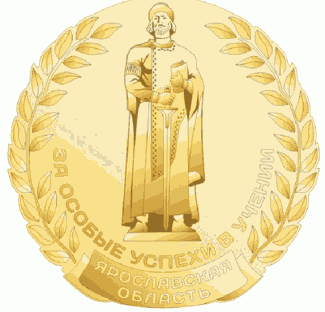 Список изменяющих документов(в ред. Указа Губернатора ЯО от 22.06.2015 N 345)Список изменяющих документов(в ред. Указа Губернатора ЯО от 22.06.2015 N 345)